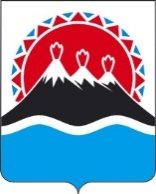 г. Петропавловск-Камчатский	                                   «___» января 2020 годаПРИКАЗЫВАЮ:1. Внести в приказ Министерства жилищно-коммунального хозяйства и энергетики Камчатского края от 16.03.2016 № 127 «Об утверждении Порядка принятия решения о проведении аудита, утверждения договора с аудиторской организацией (аудитором) на проведение аудита годовой бухгалтерской (финансовой) отчетности некоммерческой организации «Фонд капитального ремонта многоквартирных домов Камчатского края» следующие изменения:1) в наименовании слова «некоммерческой организации «Фонд капитального ремонта многоквартирных домов Камчатского края» заменить словами «Фонда капитального ремонта многоквартирных домов Камчатского края»;2) в части 1 слова «некоммерческой организации Фонд капитального ремонта многоквартирных домов Камчатского края» заменить словами «Фонда капитального ремонта многоквартирных домов Камчатского края»;3) в приложении:а) в заголовке слова «некоммерческой организации Фонд капитального ремонта многоквартирных домов Камчатского края» заменить словами «Фонда капитального ремонта многоквартирных домов Камчатского края»;б) в части 1 слова «некоммерческой организации Фонд капитального ремонта многоквартирных домов Камчатского края» заменить словами «Фонда капитального ремонта многоквартирных домов Камчатского края». 2. Настоящий приказ вступает в силу через 10 дней после дня его официального опубликования.Министр                                                                                                   П.С. РедькинМИНИСТЕРСТВО ЖИЛИЩНО-КОММУНАЛЬНОГО ХОЗЯЙСТВА И ЭНЕРГЕТИКИ КАМЧАТСКОГО КРАЯПРИКАЗ № ___О внесении изменений в приказ Министерства жилищно-коммунального хозяйства и энергетики Камчатского края от 16.03.2016 № 127 «Об утверждении Порядка принятия решения о проведении аудита, утверждения договора с аудиторской организацией (аудитором) на проведение аудита годовой бухгалтерской (финансовой) отчетности некоммерческой организации «Фонд капитального ремонта многоквартирных домов Камчатского края» 